        ҠАРАР                             №32	          Постановление   22 апрель 2016 й.                                                                    22 апреля 2016г.        Атинг1н ауылы                                                                         село АнтинганО внесении изменений в  постановлении Администрации сельского поселения муниципального района Хайбуллинский район Республики Башкортостан  от  21.01.2016 г № 7 « Об утверждении Порядка осуществления внутреннего финансового муниципального контроля в сфере закупок товаров, работ,услуг для обеспечения муниципальных нужд сельского поселения Антинганский сельсовет  муниципального района Хайбуллинский район Республики БашкортостанВ соответствии  статьи 100 Федерального закона от 05.04.2013 года № 44-ФЗ "О контрактной системе в сфере закупок товаров, работ, услуг для обеспечения государственных и муниципальных нужд", Администрация сельского поселения Антинганский сельсовет  П О С Т А Н О В Л Я Е Т:1.внести  в постановлении  Администрации сельского поселения Антинганский сельсовет муниципального района Хайбуллинский район Республики Башкортостан от 21 января 2016 года № 07 «Об утверждении Порядок осуществления внутреннего финансового муниципального контроля в сфере закупок товаров, работ, услуг для обеспечения муниципальных нужд   сельского поселения Антинганский  сельсовет  муниципального района Хайбуллинский район Республики Башкортостан следующие изменения:а) пункт 6.6 исключить2.Настоящее постановление обнародовать на информационном стенде  Администрации сельского поселения Антинганский сельсовет и на официальном сайте муниципального района Хайбуллинский район Республики Башкортостан  Глава сельского поселения                            М.Ф.Сурина        ҠАРАР                             №02	          Постановление            11 январь 2016 й.                                                       11 января 2016г.             Атинг1н ауылы                                                                      село Антинган       ҠАРАР                             №04	          Постановление        ҠАРАР                             №12	                 Постановление             15 февраль 2016 й.                                                             15 февраля 2016г.            Атинг1н ауылы                                                                  село Антинган        ҠАРАР                              №15	                 Постановление             24 февраль 2016 й.                                                             24 февраля 2016г.            Атинг1н ауылы                                                                 село Антинган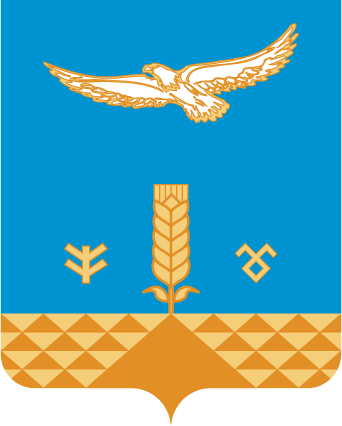 БАШ%ОРТОСТАН РЕСПУБЛИКА*ЫХ1йбулла районы муниципаль районыныёАтинг1н ауыл советыауыл бил1м18е хакими1те К1юм !хм1тшин урамы, 7, Атинг1н ауылы,453812т. (34758) 2-31-35, e – mail: antingan_ss@mail.ru                ОКПО 04281125, ОГРН 1030202120190РЕСПУБЛИКА БАШКОРТОСТАНАдминистрация сельского поселенияАнтинганский сельсоветмуниципального районаХайбуллинский районул.Каюма Ахметшина,7, село Антинган,453812т. (34758) 2-31-35, e- mail: antingan_ss@mail.ruИНН/КПП 0248000479/024801001БАШ%ОРТОСТАН РЕСПУБЛИКА*ЫХ1йбулла районы муниципаль районыныёАтинг1н ауыл советыауыл бил1м18е хакими1те К1юм !хм1тшин урамы, 7, Атинг1н ауылы,453812т. (34758) 2-31-35, e – mail: antingan_ss@mail.ru                ОКПО 04281125, ОГРН 1030202120190РЕСПУБЛИКА БАШКОРТОСТАНАдминистрация сельского поселенияАнтинганский сельсоветмуниципального районаХайбуллинский районул.Каюма Ахметшина,7, село Антинган,453812т. (34758) 2-31-35, e- mail: antingan_ss@mail.ruИНН/КПП 0248000479/024801001БАШ%ОРТОСТАН РЕСПУБЛИКА*ЫХ1йбулла районы муниципаль районыныёАтинг1н ауыл советыауыл бил1м18е хакими1те К1юм !хм1тшин урамы, 7, Атинг1н ауылы,453812т. (34758) 2-31-35, e – mail: antingan_ss@mail.ru                ОКПО 04281125, ОГРН 1030202120190РЕСПУБЛИКА БАШКОРТОСТАНАдминистрация сельского поселенияАнтинганский сельсоветмуниципального районаХайбуллинский районул.Каюма Ахметшина,7, село Антинган,453812т. (34758) 2-31-35, e- mail: antingan_ss@mail.ruИНН/КПП 0248000479/024801001БАШ%ОРТОСТАН РЕСПУБЛИКА*ЫХ1йбулла районы муниципаль районыныёАтинг1н ауыл советыауыл бил1м18е хакими1те К1юм !хм1тшин урамы, 7, Атинг1н ауылы,453812т. (34758) 2-31-35, e – mail: antingan_ss@mail.ru                ОКПО 04281125, ОГРН 1030202120190РЕСПУБЛИКА БАШКОРТОСТАНАдминистрация сельского поселенияАнтинганский сельсоветмуниципального районаХайбуллинский районул.Каюма Ахметшина,7, село Антинган,453812т. (34758) 2-31-35, e- mail: antingan_ss@mail.ruИНН/КПП 0248000479/024801001БАШ%ОРТОСТАН РЕСПУБЛИКА*ЫХ1йбулла районы муниципаль районыныёАтинг1н ауыл советыауыл бил1м18е хакими1те К1юм !хм1тшин урамы, 7, Атинг1н ауылы,453812т. (34758) 2-31-35, e – mail: antingan_ss@mail.ru                ОКПО 04281125, ОГРН 1030202120190РЕСПУБЛИКА БАШКОРТОСТАНАдминистрация сельского поселенияАнтинганский сельсоветмуниципального районаХайбуллинский районул.Каюма Ахметшина,7, село Антинган,453812т. (34758) 2-31-35, e- mail: antingan_ss@mail.ruИНН/КПП 0248000479/024801001